Léonard da VinciNom : da Vinci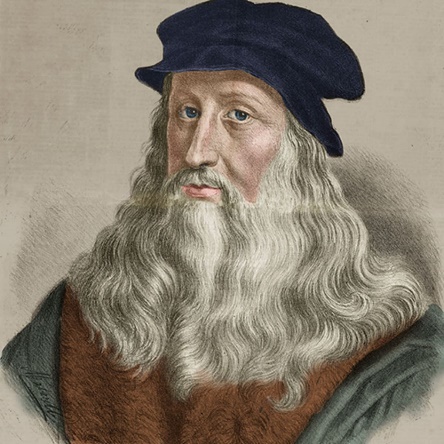 Nom au complet : Léonard da VinciNationalité : Italien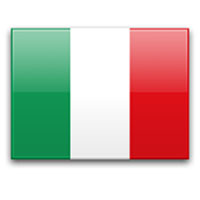 Période de temps : 1452 à 1519Contribution :Math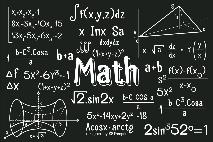 AnatomieBotaniqueOptiqueHydrauliqueMécaniqueAstronomie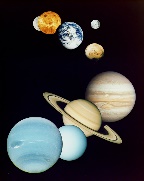 